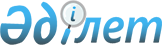 Об определении порядка отпуска древесины на корню для строительства индивидуальных жилых домов отдельным категориям граждан
					
			Утративший силу
			
			
		
					Постановление акимата Северо-Казахстанской области от 22 сентября 2017 года № 381. Зарегистрировано Департаментом юстиции Северо-Казахстанской области 6 октября 2017 года № 4332. Утратило силу постановлением акимата Северо-Казахстанской области от 30 июля 2020 года № 208
      Сноска. Утратило силу постановлением акимата Северо-Казахстанской области от 30.07.2020 № 208 (вводится в действие по истечении десяти календарных дней после дня его первого официального опубликования).
      В соответствии пунктом 5 статьи 12 Закона Республики Казахстан от 28 апреля 1995 года "О льготах и социальной защите участников, инвалидов Великой Отечественной войны и лиц, приравненных к ним" акимат Северо-Казахстанской области ПОСТАНОВЛЯЕТ:
      1. Определить порядок отпуска древесины на корню для строительства индивидуальных жилых домов отдельным категориям граждан согласно приложению к настоящему постановлению.
      2. Контроль за исполнением настоящего постановления возложить на коммунальные государственные учреждения "Управление природных ресурсов и регулирования природопользования акимата Северо-Казахстанской области", "Управление координации занятости и социальных программ акимата Северо-Казахстанской области".
      3. Настоящее постановление вводится в действие по истечении десяти календарных дней после дня его первого официального опубликования. Порядок отпуска древесины на корню для строительства индивидуальных жилых домов отдельным категориям граждан 1. Общие положения
      1. Настоящий порядок отпуска древесины на корню для строительства индивидуальных жилых домов отдельным категориям граждан (далее – порядок) разработан в соответствии с Законами Республики Казахстан от 28 апреля 1995 года "О льготах и социальной защите участников, инвалидов Великой Отечественной войны и лиц, приравненных к ним", от 23 января 2001 года "О местном государственном управлении и самоуправлении в Республике Казахстан", другими нормативными правовыми актами и определяет единый порядок отпуска древесины на корню для строительства индивидуальных жилых домов отдельным категориям граждан, проживающим в Северо-Казахстанской области.
      2. Древесина на корню для строительства индивидуальных жилых домов предоставляется инвалидам Великой Отечественной войны, а также семьям погибших военнослужащих, указанным в пункте 1 статьи 9 Закона Республики Казахстан "О льготах и социальной защите участников, инвалидов Великой Отечественной войны и лиц, приравненных к ним" (далее – заявитель).
      3. Деловая древесина на корню предоставляется заявителю исключительно для строительства индивидуального жилого дома.
      4. Деловая древесина на корню предоставляется заявителю в размере не более 40 плотных кубических метров.
      5. Деловая древесина на корню для строительства индивидуального жилого дома предоставляется заявителю один раз. 2. Основные понятия
      6. Лесопользователь - физическое или юридическое лицо, которому предоставлено право временного лесопользования.
      7. Лесовладелец – государственная организация, которой участки государственного лесного фонда предоставлены на праве постоянного землепользования, а также физическое и негосударственное юридическое лицо, в чьей собственности находятся участки частного лесного фонда. 3. Порядок отпуска древесины на корню
      8. Для предоставления деловой древесины на корню заявитель обращается к акиму района (города областного значения) с предоставлением следующих документов:
      1) заявления;
      2) документа, удостоверяющего личность заявителя;
      3) документа, подтверждающего принадлежность к категории лиц, указанных в пункте 2 настоящего порядка;
      4) документа, подтверждающего выделение земельного участка под строительство индивидуального жилого дома.
      Документы предоставляются в подлинниках и копиях для сверки, после чего подлинники документов возвращаются заявителю.
      9. Аким района (города областного значения) в течение пяти рабочих дней направляет ходатайство лесовладельцу об отпуске древесины на корню заявителю.
      10. Лесовладелец в течение пяти рабочих дней рассматривает ходатайство и выдает решение лесопользователю, имеющему лесорубочный билет, на отпуск древесины на корню заявителю с указанием количества подлежащей отпуску древесины и сроков вырубки (далее – решение), либо отказывает в отпуске древесины на корню с указанием причин.
      Причинами отказа в отпуске древесины на корню являются установление недостоверности документов, представленных заявителем, и (или) данных (сведений), содержащихся в них.
      11. После получения решения, лесопользователь в течение двух рабочих дней исчисляет сумму платы за древесину и указывает ее в справке на получение деловой древесины на корню, выдаваемой заявителю, с указанием реквизитов счета лесопользователя (далее – справка).
      Справка составляется в двух экземплярах, один экземпляр хранится у лесопользователя, второй экземпляр направляется в течение одного рабочего дня акиму района (города областного значения).
      12. Аким района (города областного значения) в течение одного рабочего дня выдает справку заявителю.
      13. В течение пяти рабочих дней со дня получения справки, заявителю необходимо оплатить пятьдесят процентов стоимости древесины на счет, указанный лесопользователем.
      14. Для получения социальной помощи в виде возмещения расходов, связанных с оплатой лесопользователю оставшейся части стоимости древесины, заявитель обращается в исполнительный орган района (города областного значения) в сфере социальной защиты населения, финансируемый за счет местного бюджета, осуществляющий оказание социальной помощи (далее – уполномоченный орган) с предоставлением следующих документов:
      1) заявления;
      2) документа, удостоверяющего личность заявителя;
      3) документа, подтверждающего регистрацию по постоянному месту жительства;
      4) документа, подтверждающего принадлежность к категории лиц, указанных в пункте 2 настоящего порядка;
      5) разрешение на получение деловой древесины на корню.
      Документы предоставляются в подлинниках и копиях для сверки, после чего подлинники документов возвращаются заявителю.
      15. Уполномоченный орган в течение десяти рабочих дней со дня регистрации документов заявителя на оказание социальной помощи принимает решение об оказании либо отказе в оказании социальной помощи.
      16. Уполномоченный орган письменно уведомляет заявителя о принятом решении (в случае отказа – с указанием основания) в течение трех рабочих дней со дня принятия решения.
      17. Отпуск древесины заявителю производится лесопользователем после полной оплаты за предоставляемый объем древесины.
      18. Вырубка древесины производится лесопользователем в сроки, указанные в решении.
      19. Вывозка древесины производится заявителем самостоятельно в сроки, указанные в решении.
					© 2012. РГП на ПХВ «Институт законодательства и правовой информации Республики Казахстан» Министерства юстиции Республики Казахстан
				
      Аким

      Северо-Казахстанской области

К. Аксакалов
Приложениек постановлению акиматаСеверо-Казахстанской области от 22 сентября 2017 года № 381